Anexo IV. Rúbrica de evaluación de la comisión evaluadora del TFM.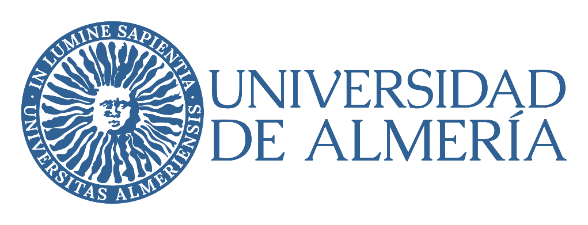 Rúbrica de evaluación de la comisión evaluadora del TFMEste informe se entregará en la Dirección del Centro dentro de las 24 horas posteriores al acto de defensa. El Secretario deberá así mismo rellenar la nota del alumno en el apartado “Actas de duración indefinida”, descargarla y enviarla a esi@ual.esEn Almería, a                      de                          de 202_Fdo. Miembro de la Comisión de Evaluación (Presidente, Secretario o Vocal)Presidente:Presidente:Presidente:Presidente:Secretario:Secretario:Secretario:Secretario:Vocal:Vocal:Vocal:Vocal:Estudiante:Estudiante:Estudiante:Estudiante:Título del TFM:Título del TFM:Título del TFM:Título del TFM:Director/es:Director/es:Director/es:Director/es:Modalidad: Trabajo Técnico ☐  Proyecto Técnico ☐  Trabajo de Investigación ☐Modalidad: Trabajo Técnico ☐  Proyecto Técnico ☐  Trabajo de Investigación ☐Modalidad: Trabajo Técnico ☐  Proyecto Técnico ☐  Trabajo de Investigación ☐Modalidad: Trabajo Técnico ☐  Proyecto Técnico ☐  Trabajo de Investigación ☐EVALUACIÓN DEL TRABAJO FIN DE MÁSTER EVALUACIÓN DEL TRABAJO FIN DE MÁSTER CALIFICACIÓNCALIFICACIÓNCompetencias evaluadasElemento evaluadoPesoNotaComprender y poseer conocimientosAplicación de conocimientosConocimientos básicos de la profesiónCapacidad para resolver problemasCapacidad de crítica y autocríticaCalidad del trabajo realizado50% (0 – 5,0)Habilidad en el uso de las TICCapacidad de comunicar y aptitud socialCapacidad de emitir juiciosPresentaciónDefensa Turno de preguntas20% (0 – 2,0)Comunicación oral y escrita en la propia lenguaCalidad de la memoria y disertación20% (0 – 2,0)Capacidad de aprender de forma autónomaCompromiso éticoInforme del director/es10% (0 – 1,0)CALIFICACIÓN FINAL (suma de las calificaciones de indicadores)CALIFICACIÓN FINAL (suma de las calificaciones de indicadores)0 - 10